Predmet: Matematika - 8.ročník, B variantUčivo: Geometrické tvary - opakovanieKognitívny cieľ: Popísať rovinné geometrické útvary: trojuholník, štvorec, obdĺžnik, kruhAfektívny cieľ: Udržiavať poriadok vo svojich veciachPsychomotorický cieľ: Vypracovať pracovný listSpočítaj jednotlivé geometrické tvary a zapíš do tabuľky. Obrázok vymaľuj.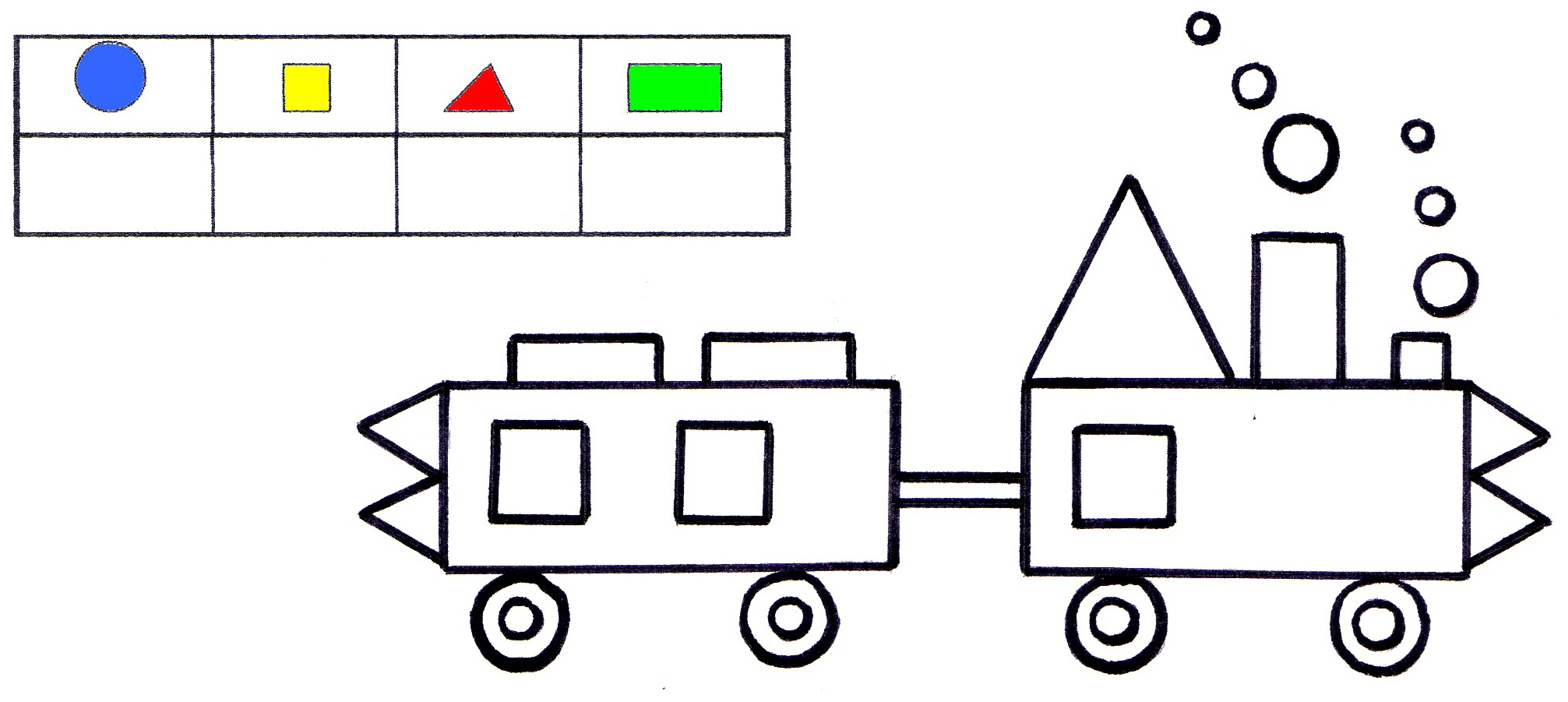 Vyfarbi geometrické tvary podľa zadania.(červenou trojuholníky, modrou štvorce, zelenou obdĺžniky)